3GPP TSG-SA5 Meeting #140e	S5-216448 (revision of S5-216043)e-meeting 15th - 24th  November 2021									Source:	Nokia, Nokia Shanghai Bell, Huawei AsiainfoTitle:	Extend Attributes of the Intent IOCDocument for:	ApprovalAgenda Item:	6.4.101	Decision/action requestedThe group is asked to discuss and approval.2	References[1]	3GPP draft TS 28.312: “Management and orchestration; Intent driven management services for mobile networks v0.5.0”.3	RationaleThis contribution proposes to Extend attributes of the Intent IOC  for an Intent-driven Management Service.4	Detailed proposalIt proposes to make the following changes to TS 28.312[1].6.2	Information model definition for Intent (MnS component typeB)6.2.1	Information model definition for IntentEditor’s Note: The following information model needs to be revisited based on the further discussion, and the alignment/coordination work with other SDO needs to be considered, which may impact the following information model.6.2.1.1	Class diagram6.2.1.1.1	Relationship@startuml TS 28.541 figure 6.2.1-2 (as of MArch 2021)' UML diagram for 3GPP TS 28.541 clause 6skinparam ClassStereotypeFontStyle normalskinparam ClassBackgroundColor Whiteskinparam shadowing falseskinparam monochrome truehide membershide circle'skinparam maxMessageSize 250class ManagedEntity <<ProxyClass>>class Intent <<InformationObjectClass>>class intentExpectation <<dataType>>class intentTarget <<dataType>>class context<<dataType>>class IntentReport <<DataType>>ManagedEntity "1" *-- "*" Intent: <<names>>ManagedEntity "1" *-- "*" IntentReportIntent "1" *-r- "*" intentExpectationIntent "1" *-d- "*" contextintentExpectation "1" *-r- "*" intentTargetintentExpectation "1" *-d- "*" context'ManagedEntity -d- IntentReport: <<FFS>>Intent -l-> IntentReportintentTarget "1" *-d- "*" contextnote top of ManagedEntity  Represents the following IOCs:    Subnetwork or     Other ICs are FFS  end notenote "{xor}" as N1 (Intent, context) .. N1 N1 .. (intentTarget, context) N1 .. (intentExpectation, context) @enduml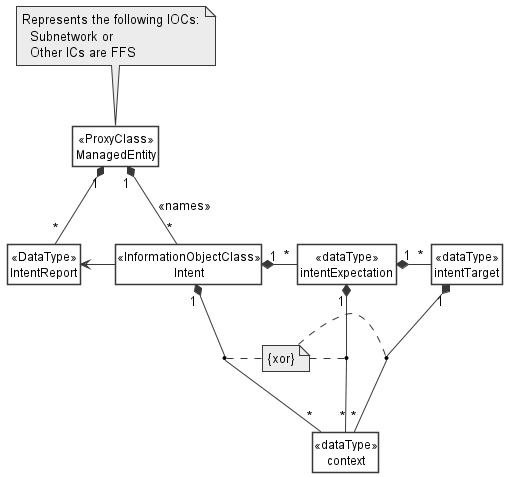 Figure 6.2.1.1.1-1 Relationship UML diagram for intent . Note: Above XOR means an instance of Context can only be name contained by either the Intent, IntentExpectation or IntentTarget. Editor’s Note: The detailed model for Intent, IntentReport and IntentExpectation objects (e.g. is it <<IOC>>, <<DataType>>, or string) is FFS as their relationship needs to be decided later based on the content of these three objectsEditor’s Note: whether using the context or constraint is FFS, which needs to discuss together  with intent definition.”  “Editor’s Note: the relationship related to context in above figure need  further study6.2.1.1.2	Inheritance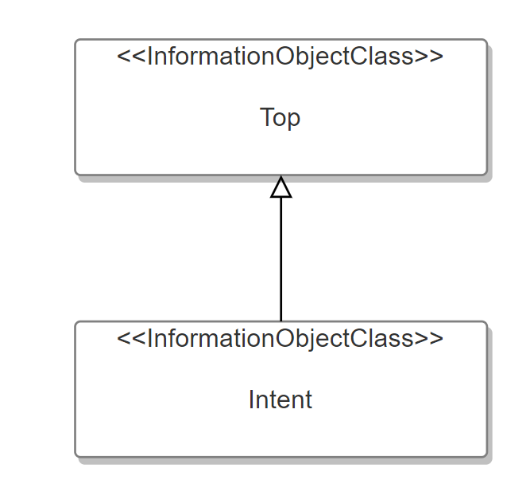 @startuml TS 28.541 figure 6.2.1-2 (as of MArch 2021)' UML diagram for 3GPP TS 28.541 clause 6skinparam ClassStereotypeFontStyle normalskinparam ClassBackgroundColor Whiteskinparam shadowing falseskinparam monochrome truehide membershide circleclass Top <<InformationObjectClass>>class Intent <<InformationObjectClass>>'class intentExpectation <<dataType>>'class Context <<dataType>>'class IntentTarget <<dataType>>Top <|-- Intent'Top <|-- intentExpectation@enduml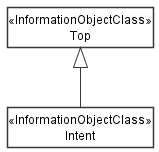 Figure 6.2.1.1.2-1 Inheritance UML diagram for generic intent  6.2.1.2	Class definition6.2.1.2.1 	Intent <<IOC>>6.2.1.2.1.1	DefinitionThis IOC represents the properties of an Intent. The Intent IOC contains one or multiple intentExpectation(s) which includes MnS consumer’s requirements, goals and constraints given to a 3GPP system.The Intent IOC includes the attribute objectClass and objectInstance from the TOP IOC. The value of attribute objectClass is “Intent” and the value of attribute objectInstance is the DN of the instance of Intent IOC.6.2.1.2.1.2	AttributesThe Intent includes attributes inherited from TOP IOC (defined in TS 28.622) and the following attributes:Editor’s Note: whether other the attributes are needed for the Intent IOC needs further discussion.6.2.1.2.1.3	Attribute constraintsNone6.2.1.2.2 	IntentExpectation IntentExpectation class represent MnS consumer’s requirements, goals and constraints given to a 3GPP system.Editor’s Note: more description for IntentExpectation will be added later based on the further discussion.6.2.1.2.2.1	DefinitionIntentExpectation class represent MnS consumer’s requirements, goals and constraints given to a 3GPP system. 6.2.1.2.2.2	AttributesThe IntentExpectation includes the following attributes:Editor’s Note: whether other the attributes are needed for the IntentExpectation IOC needs further discussion.Editor’s Note: The naming of the terms may need further discussion.Editor’s Note: whether both expectionObjectContexts and ExpetationTargets are mandatory is FFS.6.2.1.2.2.3	Attribute constraintsNone6.2.1.3	DataType definition6.2.1.3.1 	expectationTarget <<dataType>>6.2.1.3.1.1	DefinitionThis <<dataType>> represents the  Targets of the IntentExpectation that are required to be achieved . 6.2.1.3.1.2	AttributesThe expectationTarget includes the following attributes:6.2.1.3.1.3	Attribute constraintsNone6.2.1.3.2 	context << dataType >>6.2.1.3.2.1	DefinitionThis IOC represents the properties of a context. A context describes the list of constraints and conditions that should evaluate to True when the targets are fulfilled but are themselves not to be enforced. The context may apply to the intent expectation the intent targets as filter information used to identify the manged objects to which the targets are intended.6.2.1.3.2.2	AttributesThe context includes the following attributes:6.2.1.3.2.3	Attribute constraintsNone6.2.1.4	Attribute definitionAnnex <A> (informative):Mapping the 3GPP and the TM Forum intentExpectation Models
The TM forum defines the structure of an intent as a list of expectations with each expectation containing the requirements goals and constraints to be achieved. The expectation is defined to contain 2 attributes - the imm:target and the imm:params. On the hand, the intentExpectation defined in 3GPP (see clause 6.2.1.2.2) contain more attributes some of which (the expectionObject, expectionObjectContexts, expectationTargets and expectationContexts)can be mapped to the TM Forum model.Following the table to illustrate the attributes mapping between 3GPP Intent Expectation and TM Forum IntentExpectation1st  ChangeAttribute NameSupport QualifierisReadable isWritableisInvariantisNotifyableintentExpectationsMTTFTuserLabelMTTFTIntentContextsOTTFTintentFulfilStatusMTFFTAttribute NameSupport QualifierisReadable isWritableisInvariantisNotifyableExpectationIdMTTTTExpectationObjectTTFTExpetationTargetsMTTFTExpetationContextsOTTFTAttribute NameSupport QualifierisReadable isWritableisInvariantisNotifyabletargetNameMTTTTtargetConditionMTTFTtargetValueRangeMTTFTtargetContextsOTTFTAttribute NameSupport QualifierisReadable isWritableisInvariantisNotifyablecontextAttributeMTFTTcontextConditionMTTFTcontextValueRangeMTTFTAttribute NameDocumentation and Allowed ValuesPropertiesuserLabelA user-friendly (and user assignable) name of the intent.allowedValues: Not Applicabletype: Stringmultiplicity: 1isOrdered: FisUnique: FdefaultValue: NoneisNullable: FalseintentExpectationIt indicates the expectations including requirements, goals and context(including constraints and filter information) given to a 3GPP system. It states the list of specific outcomes desired to be realized for a certain objecttype: FFSmultiplicity: *isOrdered: FisUnique: FdefaultValue: NoneisNullable: False intentFulfilStatusIt describes the status of the intent fulfilment result, which is configured by MnS producer and can be read by MnS consumer.allowedValues: "FULFILLED", “NOT_FULFILLEDEditor’s Note: whether other allowed values should be supported is FFS, and the name for the attribute intentFulfilStatus is FFS.type: ENUMmultiplicity: 1isOrdered: N/AisUnique: N/AdefaultValue: None isNullable: FalseintentContextIt describes the list of constraints and conditions that should apply for the entire intent even if there may be specific constraints and conditions defined for specific parts of the intent.allowedValues: triple of (attribute, condition, value range)type: Contextmultiplicity: 1isOrdered: FalseisUnique: FalsedefaultValue: NoneisNullable: FalseintentExpectationIdA user-friendly (and user assignable) name of the intentExpectation.allowedValues: Not Applicabletype: Stringmultiplicity: 1isOrdered: FalseisUnique: FalsedefaultValue: NoneisNullable: FalseexpectionObjectexpectation carries requirements (expectations, goals and constrains) on an expectationObject. expectionObject refers to an object (e.g. instance of managed object) to which the intentExpectation should apply. This means, which object the requirements specified by the expectation are meant for.  expectionObject is .  allowedValues: NAtype: multiplicity: 1isOrdered: FalseisUnique: FalsedefaultValue: NoneisNullable: FalseexpectionTargetsIt describes the list of specific outcomes on metrics and observables related to the Object (e.g. the metrics that characterize the performance of the object(s) or some abstract index that expresses the behavior of the object(s)) that are desired to be realized for a given intentExpectation.allowedValues: depends on Object in the IntentExpectationtype: expectationTargetmultiplicity: 1isOrdered: FalseisUnique: FalsedefaultValue: NoneisNullable: FalseexpectationContextIt describes the list of constraints and conditions that should apply for a specific intentExpectation. Note there may be other constraints and conditions defined for the entire intent or for specific parts of the intentExpectation.allowedValues: depends on Object in the IntentExpectationtype: Contextmultiplicity: 1isOrdered: FalseisUnique: FalsedefaultValue: NoneisNullable: FalsetargetNameIt describes a specific attribute of the object on which the outcomes are stated, either a  configuration or observable of that object. The attributes may be a parameter, gauge, counter, KPI, weighted metric, etc. related to that objectallowedValues: depends on Object in the IntentExpectationtype: stringmultiplicity: 1isOrdered: FalseisUnique: FalsedefaultValue: NullisNullable: TruetargetConditionIt expresses the limits within which the targetNameis allowed/supposed to be allowedValues: is equal to; is less than; is greater than; Note: Others conditions like "is within the range" or "is outside the range" can be expressed in terms of these basic conditionstype: enummultiplicity: upto 2isOrdered: FalseisUnique: FalsedefaultValue: "is equal to"isNullable: FalsetargetValueRangeIt describes the range of values that applicable to the targetName and the TargetCondition. type: FFSmultiplicity: upto 2isOrdered: FalseisUnique: FalsedefaultValue: NullisNullable: TruetargetContextIt describes the list of constraints and conditions that should apply for a specific expectationTarget. Note there may be other constraints and conditions defined for the entire intent or the intentExpectation.allowedValues: triple of (attribute, condition, value range)type: Contextmultiplicity: 1isOrdered: FalseisUnique: FalsedefaultValue: NoneisNullable: FalsecontextAttributeIt describes a specific attribute of or related to the object or to characteristics thereof (e.g. its control parameter, gauge, counter, KPI, weighted metric,, etc) to which the expection should apply or an attribute related to the operating conditions of the object (such as weather conditions, load conditions, etc).type: DNmultiplicity: 1isOrdered: FalseisUnique: FalsedefaultValue: NullisNullable: TruecontextConditionIt expresses the limits within which the ContextAttribute is allowed/supposed to be allowedValues: is equal to; is less than; is greater than; Note: Others conditions like "is within the range" or "is outside the range" can be expressed in terms of these basic conditionstype: enummultiplicity: upto 2isOrdered: FalseisUnique: FalsedefaultValue: "is equal to"isNullable: FalsecontextValueRangeIt describes the range of values that explicatable to the ContextAttribute and the ContextCondition. type: FFSmultiplicity: upto 2isOrdered: FalseisUnique: FalsedefaultValue: NullisNullable: True2nd Change3GPP Intent Expectation TM Forum Intent ExpectationClass PropertyAttributeexpectionObjectimm:targetexpectionObjectContexts  imm:paramsexpectationTargets imm:paramsexpectationContexts imm:paramsEnd of changes